Homework (due by Wednesday, 22nd April 2020)Reading: Please keep up reading daily and record what you have read in your diary.Spellings:Over the holidays, focus on a range of spelling “building sites” and present your work in the form of a poster or leaflet. Each word needs to be presented in beautiful (joined up) handwriting and within a sentence. In addition, choose one other means of practising (e.g. mnemonics, rainbow-words, pyramid-words, quick-write, trace, draw around the word, Look-Say-Cover-Write-Check, word-outline and sentence writing).Use 5-10 words of your own choice that you have repeatedly spelt incorrectly in the past.Spot and explain the mistakes: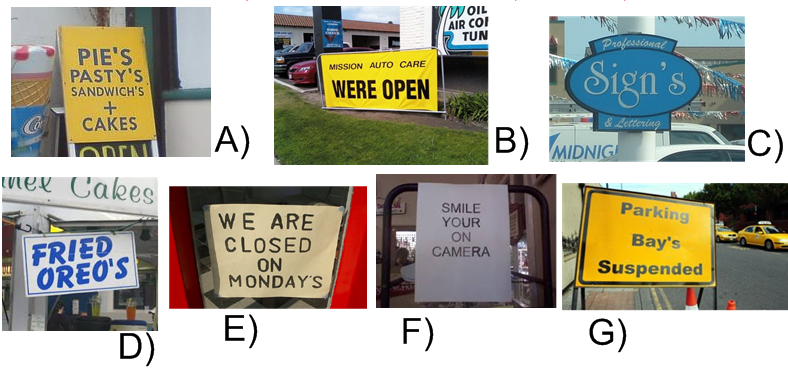 English/Reading/Writing & ScienceResearch and create a factfile/poster about one of the following famous scientists:Isaac NewtonMarie CurieGeorge Washington CarverCharles DarwinAda LovelaceIbn al-HaythamJane GoodallLouis PasteurJagadish Chandra BoseUseful websites:http://discovermagazine.com/2017/may-2017/heroes-of-sciencehttps://www.ducksters.com/biography/scientists/scientists_and_inventors.phphttps://www.famousscientists.org/… any targeted “google” search will supply you with a wealth of information.Maths:Complete the revision tasks on White-Rose-Math (see link on the class-blog: https://whiterosemaths.com/homelearning/year-5/)Further tasks will be set on Mathletics. Use the time to catch up with all the tasks you have not yet completed to a good degree.Have a relaxing and sunny Easter holidays.The Year 5 team